Articulation AgreementUNIVERSITY OF NEBRASKA AT OMAHA (UNO)and [INSTITUTION NAME] (CC)OVERVIEWThis Articulation Agreement (“Agreement) between the Board of Regents of the University of Nebraska, a public body corporate, for and on behalf of the University of Nebraska at Omaha (“UNO”) and [insert institution name]  is intended to facilitate the transfer of students from MCC’s Associate Degree in Liberal Arts/Academic Transfer to UNO’s Baccalaureate programs.CONDITIONS OF TRANSFERAny student admitted to UNO and holding an Associate Degree in [Program Name] Transfer established in [Institution Name] [Year], and subsequent catalogs, will fulfill [insert appropriate language to describe what students will fulfill at UNO] established in UNO’s [Year], and subsequent catalogs.COMPLIANCE WITH LAWSIn performing the obligations of this agreement, both parties shall comply with all applicable laws, rules, regulations, statutes, and accreditation requirements according to the jurisdictions of each party. In addition, both parties shall comply with all related criteria, assumed practices, and federal compliance items in accordance with the appropriate regional accrediting body, in this case the Higher Learning Commission.  DURATION AND REVIEW This Agreement is effective as of the last date attached to the signatures below, and shall continue for a period of three years unless otherwise modified or terminated by either party.  Any party that makes changes to, or terminates, this Agreement should notify the other party in writing.  This Agreement will be reviewed by both parties at the conclusion of the three-year term.DISCLAIMER – IN ACCORDANCE WITH UNIVERISTY POLICY AS OUTLINED IN UNO’S COURSE CATALOG	Discontinuance of Program OfferingsThis document does not constitute a contract or warranty.  The University expressly reserves the right to change, phase out, or discontinue any program, including its general education curriculum.  The listing of courses contained in any University bulletin, catalog, or schedule is by way of announcement only and shall not be regarded as an offer of contract. The University expressly reserves the right to:Add or delete courses from its offerings;Change times or locations of courses or programs;Change academic calendars without notice;Cancel any course for insufficient registrations, orRevise or change rules, charges, fees, schedules, courses, requirements for degrees, and any other policy or regulation affecting students, including, but not limited to, evaluation standards, whenever the same is considered to be in the best interests of the University.University’s Right to ChangeThe University and its various colleges, divisions, and departments reserve the right to change the rules controlling admission to, instruction in, and graduation from the University or its various divisions. Such regulations are operative whenever University authorities deem necessary and apply not only to prospective students, but also to currently enrolled students.Date: 							Date: 					[UNO Representative]	[CC Representative][UNO Representative Title]	[CC Representative Title]		University of Nebraska at Omaha	[CC Name]Date: 							Date: 					[UNO Representative]	[CC Representative][UNO Representative Title] 	[CC Representative Title]University of Nebraska at Omaha	[CC Name]	Associates to Bachelor’s Articulation Agreement: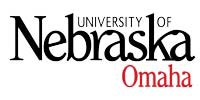 Degree:Date Approved:                   Effective Date:      Programs may choose to use this template, or a department provided template.  Department provided templates must include, at a minimum, UNO’s General Education requirements, program specific requirements, and points of contact at UNO and the community college. Transferrable Hours    12Transferrable Hours	9*Some courses in humanities/fine arts and the social sciences areas may also satisfy requirements in U.S. diversity and global diversity.  These courses must be indicated with a designation of (US) or (G).  If a student does not take a course that fulfils the required UNO diversity requirements, they will have to take additional courses to fulfil these requirements.Associates to Bachelor’s Articulation Agreement:Degree:                                                                                                                           Transferable Hours 	Total Semester Hours Transferrable to UNO Degree Specifics and notes hereContact the University of Nebraska at Omaha for more information:Program contact informationContact the [CC Name] for more information: Program contact information                                                                                                                                                Completion of [Degree Name] Associate DegreeReview Date:Fundamental Academic SkillsFundamental Academic SkillsFundamental Academic SkillsFundamental Academic Skills[CC Name] Course[CC Name] CourseUNO EquivalentUNO EquivalentEnglish & WritingEnglish & WritingEnglish & WritingEnglish & Writing9 semester hours required. Take both courses below.9 semester hours required. Take both courses below.9 semester hours required. Take both courses below.9 semester hours required. Take both courses below.ENGL 1150 - English Composition I3ENGL 1160 - English Composition II3An additional course will be required at UNOAn additional course will be required at UNOAn additional course will be required at UNOAn additional course will be required at UNOPublic SpeakingPublic SpeakingPublic SpeakingPublic Speaking3 semester hours required. Choose one of the following.3 semester hours required. Choose one of the following.3 semester hours required. Choose one of the following.3 semester hours required. Choose one of the following.CMST 1110 - Public Speaking Fundamentals3CMST 2120 - Argumentation & Debate3MathematicsMathematicsMathematicsMathematics3 semester hours required.3 semester hours required.3 semester hours required.3 semester hours required.MATH 1220- College Algebra3MATH//STEM 1120 - Introduction to Mathematical and Computational Thinking3Major  RequirementsMajor  RequirementsMajor  RequirementsMajor  Requirements [CC Name] Course [CC Name] CourseUNO EquivalentUNO Equivalent